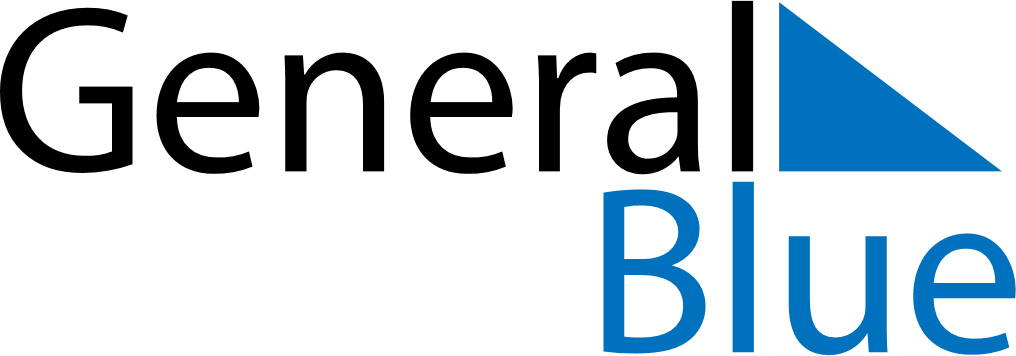 January 2024January 2024January 2024January 2024January 2024January 2024Qaqortoq, GreenlandQaqortoq, GreenlandQaqortoq, GreenlandQaqortoq, GreenlandQaqortoq, GreenlandQaqortoq, GreenlandSunday Monday Tuesday Wednesday Thursday Friday Saturday 1 2 3 4 5 6 Sunrise: 10:13 AM Sunset: 4:00 PM Daylight: 5 hours and 47 minutes. Sunrise: 10:13 AM Sunset: 4:02 PM Daylight: 5 hours and 48 minutes. Sunrise: 10:12 AM Sunset: 4:03 PM Daylight: 5 hours and 51 minutes. Sunrise: 10:11 AM Sunset: 4:05 PM Daylight: 5 hours and 53 minutes. Sunrise: 10:11 AM Sunset: 4:07 PM Daylight: 5 hours and 55 minutes. Sunrise: 10:10 AM Sunset: 4:08 PM Daylight: 5 hours and 58 minutes. 7 8 9 10 11 12 13 Sunrise: 10:09 AM Sunset: 4:10 PM Daylight: 6 hours and 1 minute. Sunrise: 10:08 AM Sunset: 4:12 PM Daylight: 6 hours and 4 minutes. Sunrise: 10:07 AM Sunset: 4:14 PM Daylight: 6 hours and 7 minutes. Sunrise: 10:05 AM Sunset: 4:16 PM Daylight: 6 hours and 10 minutes. Sunrise: 10:04 AM Sunset: 4:18 PM Daylight: 6 hours and 13 minutes. Sunrise: 10:03 AM Sunset: 4:20 PM Daylight: 6 hours and 17 minutes. Sunrise: 10:01 AM Sunset: 4:22 PM Daylight: 6 hours and 20 minutes. 14 15 16 17 18 19 20 Sunrise: 10:00 AM Sunset: 4:25 PM Daylight: 6 hours and 24 minutes. Sunrise: 9:58 AM Sunset: 4:27 PM Daylight: 6 hours and 28 minutes. Sunrise: 9:57 AM Sunset: 4:29 PM Daylight: 6 hours and 32 minutes. Sunrise: 9:55 AM Sunset: 4:32 PM Daylight: 6 hours and 36 minutes. Sunrise: 9:53 AM Sunset: 4:34 PM Daylight: 6 hours and 40 minutes. Sunrise: 9:52 AM Sunset: 4:37 PM Daylight: 6 hours and 44 minutes. Sunrise: 9:50 AM Sunset: 4:39 PM Daylight: 6 hours and 49 minutes. 21 22 23 24 25 26 27 Sunrise: 9:48 AM Sunset: 4:42 PM Daylight: 6 hours and 53 minutes. Sunrise: 9:46 AM Sunset: 4:44 PM Daylight: 6 hours and 58 minutes. Sunrise: 9:44 AM Sunset: 4:47 PM Daylight: 7 hours and 2 minutes. Sunrise: 9:42 AM Sunset: 4:49 PM Daylight: 7 hours and 7 minutes. Sunrise: 9:40 AM Sunset: 4:52 PM Daylight: 7 hours and 12 minutes. Sunrise: 9:37 AM Sunset: 4:54 PM Daylight: 7 hours and 17 minutes. Sunrise: 9:35 AM Sunset: 4:57 PM Daylight: 7 hours and 21 minutes. 28 29 30 31 Sunrise: 9:33 AM Sunset: 5:00 PM Daylight: 7 hours and 26 minutes. Sunrise: 9:31 AM Sunset: 5:02 PM Daylight: 7 hours and 31 minutes. Sunrise: 9:28 AM Sunset: 5:05 PM Daylight: 7 hours and 36 minutes. Sunrise: 9:26 AM Sunset: 5:08 PM Daylight: 7 hours and 41 minutes. 